SOLICITUD DE POSTULACIÓN AL TALLER PARA PERSONAL SANITARIO OFRECIDO POR LA REPÚBLICA DE CHINA, TAIWÁN (ICDF).SOLICITUD DE POSTULACIÓN AL TALLER PARA PERSONAL SANITARIO OFRECIDO POR LA REPÚBLICA DE CHINA, TAIWÁN (ICDF).SOLICITUD DE POSTULACIÓN AL TALLER PARA PERSONAL SANITARIO OFRECIDO POR LA REPÚBLICA DE CHINA, TAIWÁN (ICDF).SOLICITUD DE POSTULACIÓN AL TALLER PARA PERSONAL SANITARIO OFRECIDO POR LA REPÚBLICA DE CHINA, TAIWÁN (ICDF).SOLICITUD DE POSTULACIÓN AL TALLER PARA PERSONAL SANITARIO OFRECIDO POR LA REPÚBLICA DE CHINA, TAIWÁN (ICDF).SOLICITUD DE POSTULACIÓN AL TALLER PARA PERSONAL SANITARIO OFRECIDO POR LA REPÚBLICA DE CHINA, TAIWÁN (ICDF).SOLICITUD DE POSTULACIÓN AL TALLER PARA PERSONAL SANITARIO OFRECIDO POR LA REPÚBLICA DE CHINA, TAIWÁN (ICDF).Fecha:        /06/2024        /06/2024        /06/2024Señora:Prof. Dra. MARIA ISABEL RODRIGUEZ VDA. DE RIVEROS DecanaFacultad de Enfermería y Obstetricia.Universidad Nacional de AsunciónEl/la que suscribe, Nombres y Apellidos: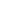 Cédula de Identidad N°:EstadoCivil:Civil:Civil:  Sexo:  Sexo:Número de teléfono:Número de teléfono:Número de teléfono:Número de teléfono:Número de teléfono: Domicilio - Ciudad de domicilio - Calle Número de casa - Departamento Domicilio - Ciudad de domicilio - Calle Número de casa - Departamento Domicilio - Ciudad de domicilio - Calle Número de casa - Departamento Domicilio - Ciudad de domicilio - Calle Número de casa - Departamento Domicilio - Ciudad de domicilio - Calle Número de casa - Departamento Domicilio - Ciudad de domicilio - Calle Número de casa - Departamento Domicilio - Ciudad de domicilio - Calle Número de casa - DepartamentoDomicilio:Ciudad de domicilio:Departamento:Domicilio:Ciudad de domicilio:Departamento:Domicilio:Ciudad de domicilio:Departamento:Domicilio:Ciudad de domicilio:Departamento:   NRO. DE CASA:Correo electrónico:Correo electrónico:Correo electrónico:Correo electrónico:Correo electrónico:Correo electrónico:Posee alguna enfermedad de base:Posee alguna enfermedad de base:Posee alguna enfermedad de base:Posee alguna enfermedad de base:Posee alguna enfermedad de base: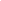 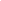            SÍ        NO  Especificar en caso positivo:           SÍ        NO  Especificar en caso positivo:           SÍ        NO  Especificar en caso positivo:           SÍ        NO  Especificar en caso positivo:           SÍ        NO  Especificar en caso positivo:           SÍ        NO  Especificar en caso positivo:Carrera:Carrera:    Sede (Casa central/Filial especificar):    Sede (Casa central/Filial especificar):    Sede (Casa central/Filial especificar): Cuenta con pasaporte: Cuenta con pasaporte: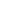 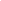            SÍ         NO           SÍ         NO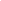 Manifiesto que los datos consignados en la presente solicitud y que los documentos que se adjuntan a la misma y su contenido son verdaderos. Expreso que los mismos tienen carácter de declaración jurada.Manifiesto que los datos consignados en la presente solicitud y que los documentos que se adjuntan a la misma y su contenido son verdaderos. Expreso que los mismos tienen carácter de declaración jurada.Manifiesto que los datos consignados en la presente solicitud y que los documentos que se adjuntan a la misma y su contenido son verdaderos. Expreso que los mismos tienen carácter de declaración jurada.Manifiesto que los datos consignados en la presente solicitud y que los documentos que se adjuntan a la misma y su contenido son verdaderos. Expreso que los mismos tienen carácter de declaración jurada.Manifiesto que los datos consignados en la presente solicitud y que los documentos que se adjuntan a la misma y su contenido son verdaderos. Expreso que los mismos tienen carácter de declaración jurada.………………………………….Firma del estudiante…………………………………………..Aclaración de firma…………………………………………..Aclaración de firma…………………………………………..Aclaración de firma…………………………………………..Aclaración de firmaPARA COMPLETAR POR LA UNIDAD ACADÉMICARecibido por: Nombres y Apellidos:             Firma:                             Fecha:PARA COMPLETAR POR LA UNIDAD ACADÉMICARecibido por: Nombres y Apellidos:             Firma:                             Fecha:PARA COMPLETAR POR LA UNIDAD ACADÉMICARecibido por: Nombres y Apellidos:             Firma:                             Fecha:PARA COMPLETAR POR LA UNIDAD ACADÉMICARecibido por: Nombres y Apellidos:             Firma:                             Fecha:PARA COMPLETAR POR LA UNIDAD ACADÉMICARecibido por: Nombres y Apellidos:             Firma:                             Fecha:PARA COMPLETAR POR LA UNIDAD ACADÉMICARecibido por: Nombres y Apellidos:             Firma:                             Fecha: